Раздел долгосрочного плана: 7.3А:Алгоритмы в нашей жизниРаздел долгосрочного плана: 7.3А:Алгоритмы в нашей жизниРаздел долгосрочного плана: 7.3А:Алгоритмы в нашей жизниРаздел долгосрочного плана: 7.3А:Алгоритмы в нашей жизниРаздел долгосрочного плана: 7.3А:Алгоритмы в нашей жизниРаздел долгосрочного плана: 7.3А:Алгоритмы в нашей жизниРаздел долгосрочного плана: 7.3А:Алгоритмы в нашей жизниШкола: Приреченская СШШкола: Приреченская СШШкола: Приреченская СШДата: 31.01.2019 г.Дата: 31.01.2019 г.Дата: 31.01.2019 г. Имя учителя: Айзель С.С. Имя учителя: Айзель С.С. Имя учителя: Айзель С.С. Имя учителя: Айзель С.С. Имя учителя: Айзель С.С. Имя учителя: Айзель С.С. Имя учителя: Айзель С.С.Класс: 7Класс: 7Класс: 7Класс: 7Класс: 7Класс: 7Количество присутствующих: Количество присутствующих: отсутствующих:отсутствующих:Тема урока:Тема урока:Алгоритмы и языки программированияАлгоритмы и языки программированияАлгоритмы и языки программированияАлгоритмы и языки программированияАлгоритмы и языки программированияАлгоритмы и языки программированияАлгоритмы и языки программированияАлгоритмы и языки программированияЦели обучения, которым способствует данный урокЦели обучения, которым способствует данный урок7.3.2.1 Формулировать определение алгоритма7.3.2.3 Приводить примеры исполнителей и их системы команд7.3.2.2 Представлять алгоритм в словесной, графической форме, блок - схеме7.3.2.1 Формулировать определение алгоритма7.3.2.3 Приводить примеры исполнителей и их системы команд7.3.2.2 Представлять алгоритм в словесной, графической форме, блок - схеме7.3.2.1 Формулировать определение алгоритма7.3.2.3 Приводить примеры исполнителей и их системы команд7.3.2.2 Представлять алгоритм в словесной, графической форме, блок - схеме7.3.2.1 Формулировать определение алгоритма7.3.2.3 Приводить примеры исполнителей и их системы команд7.3.2.2 Представлять алгоритм в словесной, графической форме, блок - схеме7.3.2.1 Формулировать определение алгоритма7.3.2.3 Приводить примеры исполнителей и их системы команд7.3.2.2 Представлять алгоритм в словесной, графической форме, блок - схеме7.3.2.1 Формулировать определение алгоритма7.3.2.3 Приводить примеры исполнителей и их системы команд7.3.2.2 Представлять алгоритм в словесной, графической форме, блок - схеме7.3.2.1 Формулировать определение алгоритма7.3.2.3 Приводить примеры исполнителей и их системы команд7.3.2.2 Представлять алгоритм в словесной, графической форме, блок - схеме7.3.2.1 Формулировать определение алгоритма7.3.2.3 Приводить примеры исполнителей и их системы команд7.3.2.2 Представлять алгоритм в словесной, графической форме, блок - схемеЦели урокаЦели урокаЗакрепить с учащимися понятия алгоритма, исполнителя, системы команд исполнителя, способы представления алгоритмов. Познакомить учащихся с типами алгоритмов: линейным, разветвляющимся, циклическим. Научить представлению алгоритмов в виде блок-схем.Закрепить с учащимися понятия алгоритма, исполнителя, системы команд исполнителя, способы представления алгоритмов. Познакомить учащихся с типами алгоритмов: линейным, разветвляющимся, циклическим. Научить представлению алгоритмов в виде блок-схем.Закрепить с учащимися понятия алгоритма, исполнителя, системы команд исполнителя, способы представления алгоритмов. Познакомить учащихся с типами алгоритмов: линейным, разветвляющимся, циклическим. Научить представлению алгоритмов в виде блок-схем.Закрепить с учащимися понятия алгоритма, исполнителя, системы команд исполнителя, способы представления алгоритмов. Познакомить учащихся с типами алгоритмов: линейным, разветвляющимся, циклическим. Научить представлению алгоритмов в виде блок-схем.Закрепить с учащимися понятия алгоритма, исполнителя, системы команд исполнителя, способы представления алгоритмов. Познакомить учащихся с типами алгоритмов: линейным, разветвляющимся, циклическим. Научить представлению алгоритмов в виде блок-схем.Закрепить с учащимися понятия алгоритма, исполнителя, системы команд исполнителя, способы представления алгоритмов. Познакомить учащихся с типами алгоритмов: линейным, разветвляющимся, циклическим. Научить представлению алгоритмов в виде блок-схем.Закрепить с учащимися понятия алгоритма, исполнителя, системы команд исполнителя, способы представления алгоритмов. Познакомить учащихся с типами алгоритмов: линейным, разветвляющимся, циклическим. Научить представлению алгоритмов в виде блок-схем.Закрепить с учащимися понятия алгоритма, исполнителя, системы команд исполнителя, способы представления алгоритмов. Познакомить учащихся с типами алгоритмов: линейным, разветвляющимся, циклическим. Научить представлению алгоритмов в виде блок-схем.Критерий оцениванияКритерий оценивания- знают понятия «алгоритм», «исполнитель», «система команд исполнителя»; - приводят примеры исполнителей и их системы команд; - умеют записывать алгоритм в словесной форме. - знают понятия «алгоритм», «исполнитель», «система команд исполнителя»; - приводят примеры исполнителей и их системы команд; - умеют записывать алгоритм в словесной форме. - знают понятия «алгоритм», «исполнитель», «система команд исполнителя»; - приводят примеры исполнителей и их системы команд; - умеют записывать алгоритм в словесной форме. - знают понятия «алгоритм», «исполнитель», «система команд исполнителя»; - приводят примеры исполнителей и их системы команд; - умеют записывать алгоритм в словесной форме. - знают понятия «алгоритм», «исполнитель», «система команд исполнителя»; - приводят примеры исполнителей и их системы команд; - умеют записывать алгоритм в словесной форме. - знают понятия «алгоритм», «исполнитель», «система команд исполнителя»; - приводят примеры исполнителей и их системы команд; - умеют записывать алгоритм в словесной форме. - знают понятия «алгоритм», «исполнитель», «система команд исполнителя»; - приводят примеры исполнителей и их системы команд; - умеют записывать алгоритм в словесной форме. - знают понятия «алгоритм», «исполнитель», «система команд исполнителя»; - приводят примеры исполнителей и их системы команд; - умеют записывать алгоритм в словесной форме. Языковые целиЯзыковые целиУчащиеся могут:Объяснить по шаговое действия, приводит примеры на алгоритм, обсуждает команд исполнителя, представляет алгоритм в словесной, графической формеУчащиеся могут:Объяснить по шаговое действия, приводит примеры на алгоритм, обсуждает команд исполнителя, представляет алгоритм в словесной, графической формеУчащиеся могут:Объяснить по шаговое действия, приводит примеры на алгоритм, обсуждает команд исполнителя, представляет алгоритм в словесной, графической формеУчащиеся могут:Объяснить по шаговое действия, приводит примеры на алгоритм, обсуждает команд исполнителя, представляет алгоритм в словесной, графической формеУчащиеся могут:Объяснить по шаговое действия, приводит примеры на алгоритм, обсуждает команд исполнителя, представляет алгоритм в словесной, графической формеУчащиеся могут:Объяснить по шаговое действия, приводит примеры на алгоритм, обсуждает команд исполнителя, представляет алгоритм в словесной, графической формеУчащиеся могут:Объяснить по шаговое действия, приводит примеры на алгоритм, обсуждает команд исполнителя, представляет алгоритм в словесной, графической формеУчащиеся могут:Объяснить по шаговое действия, приводит примеры на алгоритм, обсуждает команд исполнителя, представляет алгоритм в словесной, графической формеМежпредметная связьМежпредметная связьСамопознание, геометрия, история  Самопознание, геометрия, история  Самопознание, геометрия, история  Самопознание, геометрия, история  Самопознание, геометрия, история  Самопознание, геометрия, история  Самопознание, геометрия, история  Самопознание, геометрия, история  ПланПланПланПланПланПланПланПланПланПланЭтапы урокаЗапланированная деятельность на уроке Запланированная деятельность на уроке Запланированная деятельность на уроке Запланированная деятельность на уроке Запланированная деятельность на уроке Запланированная деятельность на уроке Запланированная деятельность на уроке Запланированная деятельность на уроке Ресурсы Начало урока         2 мин        5 мин1.Рефлексия на начало урока. Настроение. (учащиеся  пишут на стикерах пожелания и вешают на компьютеры с 3 –мя видами настроения: веселый, грустный и тревожный.)Учитель: Ребята иногда и у нашего исполнителя команд КОМПЬЮТЕРА бывает разное настроение- он веселый когда всё хорошо работает, грустный когда  медленно работает, и злиться когда совсем завис! Как и у человека. Я предлагаю вам  поделиться своим настроением в виде стикера бабочки написать на ней пожелание  и поместить на компьютер -  подходящий вам! Психологический настрой на урок в виде пожелания друг другу добра.!!!Объявление темы. Цели обучения.2.Ящик вопросов. Актуализация знаний. Проверка д/зКоллективная работа (К)Что такое алгоритм? (конечная последовательность шагов в решении задачи, приводящая от исходных данных к требуемому результату)Кто выполняет алгоритмы? (исполнитель)Приведите примерыЧто такое команда? (действие)Где в жизни мы сталкиваемся с алгоритмами?Синонимы слову «алгоритм»? (план, инструкция, предписание)                                                          ФО: Похвала. Молодцы!1.Рефлексия на начало урока. Настроение. (учащиеся  пишут на стикерах пожелания и вешают на компьютеры с 3 –мя видами настроения: веселый, грустный и тревожный.)Учитель: Ребята иногда и у нашего исполнителя команд КОМПЬЮТЕРА бывает разное настроение- он веселый когда всё хорошо работает, грустный когда  медленно работает, и злиться когда совсем завис! Как и у человека. Я предлагаю вам  поделиться своим настроением в виде стикера бабочки написать на ней пожелание  и поместить на компьютер -  подходящий вам! Психологический настрой на урок в виде пожелания друг другу добра.!!!Объявление темы. Цели обучения.2.Ящик вопросов. Актуализация знаний. Проверка д/зКоллективная работа (К)Что такое алгоритм? (конечная последовательность шагов в решении задачи, приводящая от исходных данных к требуемому результату)Кто выполняет алгоритмы? (исполнитель)Приведите примерыЧто такое команда? (действие)Где в жизни мы сталкиваемся с алгоритмами?Синонимы слову «алгоритм»? (план, инструкция, предписание)                                                          ФО: Похвала. Молодцы!1.Рефлексия на начало урока. Настроение. (учащиеся  пишут на стикерах пожелания и вешают на компьютеры с 3 –мя видами настроения: веселый, грустный и тревожный.)Учитель: Ребята иногда и у нашего исполнителя команд КОМПЬЮТЕРА бывает разное настроение- он веселый когда всё хорошо работает, грустный когда  медленно работает, и злиться когда совсем завис! Как и у человека. Я предлагаю вам  поделиться своим настроением в виде стикера бабочки написать на ней пожелание  и поместить на компьютер -  подходящий вам! Психологический настрой на урок в виде пожелания друг другу добра.!!!Объявление темы. Цели обучения.2.Ящик вопросов. Актуализация знаний. Проверка д/зКоллективная работа (К)Что такое алгоритм? (конечная последовательность шагов в решении задачи, приводящая от исходных данных к требуемому результату)Кто выполняет алгоритмы? (исполнитель)Приведите примерыЧто такое команда? (действие)Где в жизни мы сталкиваемся с алгоритмами?Синонимы слову «алгоритм»? (план, инструкция, предписание)                                                          ФО: Похвала. Молодцы!1.Рефлексия на начало урока. Настроение. (учащиеся  пишут на стикерах пожелания и вешают на компьютеры с 3 –мя видами настроения: веселый, грустный и тревожный.)Учитель: Ребята иногда и у нашего исполнителя команд КОМПЬЮТЕРА бывает разное настроение- он веселый когда всё хорошо работает, грустный когда  медленно работает, и злиться когда совсем завис! Как и у человека. Я предлагаю вам  поделиться своим настроением в виде стикера бабочки написать на ней пожелание  и поместить на компьютер -  подходящий вам! Психологический настрой на урок в виде пожелания друг другу добра.!!!Объявление темы. Цели обучения.2.Ящик вопросов. Актуализация знаний. Проверка д/зКоллективная работа (К)Что такое алгоритм? (конечная последовательность шагов в решении задачи, приводящая от исходных данных к требуемому результату)Кто выполняет алгоритмы? (исполнитель)Приведите примерыЧто такое команда? (действие)Где в жизни мы сталкиваемся с алгоритмами?Синонимы слову «алгоритм»? (план, инструкция, предписание)                                                          ФО: Похвала. Молодцы!1.Рефлексия на начало урока. Настроение. (учащиеся  пишут на стикерах пожелания и вешают на компьютеры с 3 –мя видами настроения: веселый, грустный и тревожный.)Учитель: Ребята иногда и у нашего исполнителя команд КОМПЬЮТЕРА бывает разное настроение- он веселый когда всё хорошо работает, грустный когда  медленно работает, и злиться когда совсем завис! Как и у человека. Я предлагаю вам  поделиться своим настроением в виде стикера бабочки написать на ней пожелание  и поместить на компьютер -  подходящий вам! Психологический настрой на урок в виде пожелания друг другу добра.!!!Объявление темы. Цели обучения.2.Ящик вопросов. Актуализация знаний. Проверка д/зКоллективная работа (К)Что такое алгоритм? (конечная последовательность шагов в решении задачи, приводящая от исходных данных к требуемому результату)Кто выполняет алгоритмы? (исполнитель)Приведите примерыЧто такое команда? (действие)Где в жизни мы сталкиваемся с алгоритмами?Синонимы слову «алгоритм»? (план, инструкция, предписание)                                                          ФО: Похвала. Молодцы!1.Рефлексия на начало урока. Настроение. (учащиеся  пишут на стикерах пожелания и вешают на компьютеры с 3 –мя видами настроения: веселый, грустный и тревожный.)Учитель: Ребята иногда и у нашего исполнителя команд КОМПЬЮТЕРА бывает разное настроение- он веселый когда всё хорошо работает, грустный когда  медленно работает, и злиться когда совсем завис! Как и у человека. Я предлагаю вам  поделиться своим настроением в виде стикера бабочки написать на ней пожелание  и поместить на компьютер -  подходящий вам! Психологический настрой на урок в виде пожелания друг другу добра.!!!Объявление темы. Цели обучения.2.Ящик вопросов. Актуализация знаний. Проверка д/зКоллективная работа (К)Что такое алгоритм? (конечная последовательность шагов в решении задачи, приводящая от исходных данных к требуемому результату)Кто выполняет алгоритмы? (исполнитель)Приведите примерыЧто такое команда? (действие)Где в жизни мы сталкиваемся с алгоритмами?Синонимы слову «алгоритм»? (план, инструкция, предписание)                                                          ФО: Похвала. Молодцы!1.Рефлексия на начало урока. Настроение. (учащиеся  пишут на стикерах пожелания и вешают на компьютеры с 3 –мя видами настроения: веселый, грустный и тревожный.)Учитель: Ребята иногда и у нашего исполнителя команд КОМПЬЮТЕРА бывает разное настроение- он веселый когда всё хорошо работает, грустный когда  медленно работает, и злиться когда совсем завис! Как и у человека. Я предлагаю вам  поделиться своим настроением в виде стикера бабочки написать на ней пожелание  и поместить на компьютер -  подходящий вам! Психологический настрой на урок в виде пожелания друг другу добра.!!!Объявление темы. Цели обучения.2.Ящик вопросов. Актуализация знаний. Проверка д/зКоллективная работа (К)Что такое алгоритм? (конечная последовательность шагов в решении задачи, приводящая от исходных данных к требуемому результату)Кто выполняет алгоритмы? (исполнитель)Приведите примерыЧто такое команда? (действие)Где в жизни мы сталкиваемся с алгоритмами?Синонимы слову «алгоритм»? (план, инструкция, предписание)                                                          ФО: Похвала. Молодцы!1.Рефлексия на начало урока. Настроение. (учащиеся  пишут на стикерах пожелания и вешают на компьютеры с 3 –мя видами настроения: веселый, грустный и тревожный.)Учитель: Ребята иногда и у нашего исполнителя команд КОМПЬЮТЕРА бывает разное настроение- он веселый когда всё хорошо работает, грустный когда  медленно работает, и злиться когда совсем завис! Как и у человека. Я предлагаю вам  поделиться своим настроением в виде стикера бабочки написать на ней пожелание  и поместить на компьютер -  подходящий вам! Психологический настрой на урок в виде пожелания друг другу добра.!!!Объявление темы. Цели обучения.2.Ящик вопросов. Актуализация знаний. Проверка д/зКоллективная работа (К)Что такое алгоритм? (конечная последовательность шагов в решении задачи, приводящая от исходных данных к требуемому результату)Кто выполняет алгоритмы? (исполнитель)Приведите примерыЧто такое команда? (действие)Где в жизни мы сталкиваемся с алгоритмами?Синонимы слову «алгоритм»? (план, инструкция, предписание)                                                          ФО: Похвала. Молодцы!на доске 3 картинки компьютера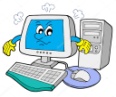 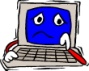 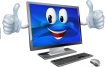 стикерыСередина урока3 мин5 мин3 мин1 мин7 мин10 минРолик ««Формы записи алгоритмов»Индивидуальные оценочные листыЗадание 1.Лабиринт. Индивидуальная работа.Карточки с заданиями 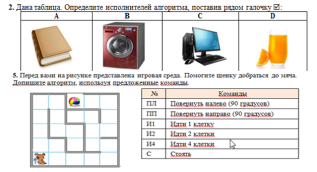 Критерии оцениванияВзаимопроверка (учащиеся обмениваются карточками, критерии оценивания) ФО: Взаимооценивание учащихся( баллы по критериям. выставление на карточках)Задание 2. Поставь на свое место. Работа в парах.Расставь пропущенные команды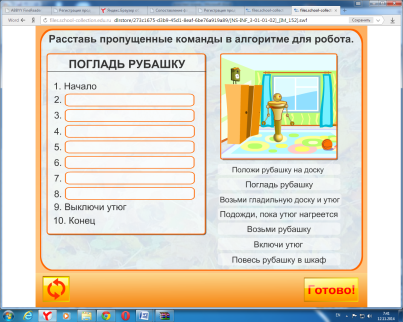 Критерии оценивания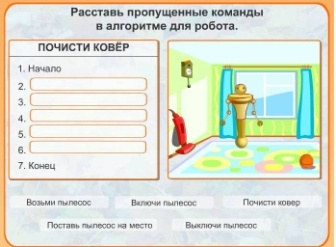 ФО: Самооценивание пары. (на доске правильный ответ)Презентация «Виды алгоритмов»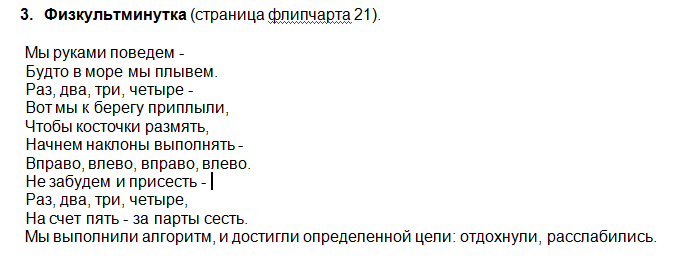 Деление на группы. конфеты 3 цвета (зеленый, желтый, красный)Ролик  «Настрой на групповую работу»Задание 3. Работа в группах. ПРАВИЛА В ГРУППЕГруппы вытягивают вид алгоритма и  оформляют постер в виде блок-схемыФО: взаимопроверка групп, метод большого пальцаРолик ««Формы записи алгоритмов»Индивидуальные оценочные листыЗадание 1.Лабиринт. Индивидуальная работа.Карточки с заданиями Критерии оцениванияВзаимопроверка (учащиеся обмениваются карточками, критерии оценивания) ФО: Взаимооценивание учащихся( баллы по критериям. выставление на карточках)Задание 2. Поставь на свое место. Работа в парах.Расставь пропущенные командыКритерии оцениванияФО: Самооценивание пары. (на доске правильный ответ)Презентация «Виды алгоритмов»Деление на группы. конфеты 3 цвета (зеленый, желтый, красный)Ролик  «Настрой на групповую работу»Задание 3. Работа в группах. ПРАВИЛА В ГРУППЕГруппы вытягивают вид алгоритма и  оформляют постер в виде блок-схемыФО: взаимопроверка групп, метод большого пальцаРолик ««Формы записи алгоритмов»Индивидуальные оценочные листыЗадание 1.Лабиринт. Индивидуальная работа.Карточки с заданиями Критерии оцениванияВзаимопроверка (учащиеся обмениваются карточками, критерии оценивания) ФО: Взаимооценивание учащихся( баллы по критериям. выставление на карточках)Задание 2. Поставь на свое место. Работа в парах.Расставь пропущенные командыКритерии оцениванияФО: Самооценивание пары. (на доске правильный ответ)Презентация «Виды алгоритмов»Деление на группы. конфеты 3 цвета (зеленый, желтый, красный)Ролик  «Настрой на групповую работу»Задание 3. Работа в группах. ПРАВИЛА В ГРУППЕГруппы вытягивают вид алгоритма и  оформляют постер в виде блок-схемыФО: взаимопроверка групп, метод большого пальцаРолик ««Формы записи алгоритмов»Индивидуальные оценочные листыЗадание 1.Лабиринт. Индивидуальная работа.Карточки с заданиями Критерии оцениванияВзаимопроверка (учащиеся обмениваются карточками, критерии оценивания) ФО: Взаимооценивание учащихся( баллы по критериям. выставление на карточках)Задание 2. Поставь на свое место. Работа в парах.Расставь пропущенные командыКритерии оцениванияФО: Самооценивание пары. (на доске правильный ответ)Презентация «Виды алгоритмов»Деление на группы. конфеты 3 цвета (зеленый, желтый, красный)Ролик  «Настрой на групповую работу»Задание 3. Работа в группах. ПРАВИЛА В ГРУППЕГруппы вытягивают вид алгоритма и  оформляют постер в виде блок-схемыФО: взаимопроверка групп, метод большого пальцаРолик ««Формы записи алгоритмов»Индивидуальные оценочные листыЗадание 1.Лабиринт. Индивидуальная работа.Карточки с заданиями Критерии оцениванияВзаимопроверка (учащиеся обмениваются карточками, критерии оценивания) ФО: Взаимооценивание учащихся( баллы по критериям. выставление на карточках)Задание 2. Поставь на свое место. Работа в парах.Расставь пропущенные командыКритерии оцениванияФО: Самооценивание пары. (на доске правильный ответ)Презентация «Виды алгоритмов»Деление на группы. конфеты 3 цвета (зеленый, желтый, красный)Ролик  «Настрой на групповую работу»Задание 3. Работа в группах. ПРАВИЛА В ГРУППЕГруппы вытягивают вид алгоритма и  оформляют постер в виде блок-схемыФО: взаимопроверка групп, метод большого пальцаРолик ««Формы записи алгоритмов»Индивидуальные оценочные листыЗадание 1.Лабиринт. Индивидуальная работа.Карточки с заданиями Критерии оцениванияВзаимопроверка (учащиеся обмениваются карточками, критерии оценивания) ФО: Взаимооценивание учащихся( баллы по критериям. выставление на карточках)Задание 2. Поставь на свое место. Работа в парах.Расставь пропущенные командыКритерии оцениванияФО: Самооценивание пары. (на доске правильный ответ)Презентация «Виды алгоритмов»Деление на группы. конфеты 3 цвета (зеленый, желтый, красный)Ролик  «Настрой на групповую работу»Задание 3. Работа в группах. ПРАВИЛА В ГРУППЕГруппы вытягивают вид алгоритма и  оформляют постер в виде блок-схемыФО: взаимопроверка групп, метод большого пальцаРолик ««Формы записи алгоритмов»Индивидуальные оценочные листыЗадание 1.Лабиринт. Индивидуальная работа.Карточки с заданиями Критерии оцениванияВзаимопроверка (учащиеся обмениваются карточками, критерии оценивания) ФО: Взаимооценивание учащихся( баллы по критериям. выставление на карточках)Задание 2. Поставь на свое место. Работа в парах.Расставь пропущенные командыКритерии оцениванияФО: Самооценивание пары. (на доске правильный ответ)Презентация «Виды алгоритмов»Деление на группы. конфеты 3 цвета (зеленый, желтый, красный)Ролик  «Настрой на групповую работу»Задание 3. Работа в группах. ПРАВИЛА В ГРУППЕГруппы вытягивают вид алгоритма и  оформляют постер в виде блок-схемыФО: взаимопроверка групп, метод большого пальцаРолик ««Формы записи алгоритмов»Индивидуальные оценочные листыЗадание 1.Лабиринт. Индивидуальная работа.Карточки с заданиями Критерии оцениванияВзаимопроверка (учащиеся обмениваются карточками, критерии оценивания) ФО: Взаимооценивание учащихся( баллы по критериям. выставление на карточках)Задание 2. Поставь на свое место. Работа в парах.Расставь пропущенные командыКритерии оцениванияФО: Самооценивание пары. (на доске правильный ответ)Презентация «Виды алгоритмов»Деление на группы. конфеты 3 цвета (зеленый, желтый, красный)Ролик  «Настрой на групповую работу»Задание 3. Работа в группах. ПРАВИЛА В ГРУППЕГруппы вытягивают вид алгоритма и  оформляют постер в виде блок-схемыФО: взаимопроверка групп, метод большого пальцаролик bilimlandhttps://bilimland.kz/ru/courses/informatika-ru/6-klass/lesson/formy-zapisi-algoritmaкарточкираздаточный материалкорзинка со сладостямиhttps://www.youtube.com/watch?v=9ar4iMTD3hoлисты, фломастерыКонец урока5 минДомашнее задание. Составить алгоритм по сказке в виде блок схемы.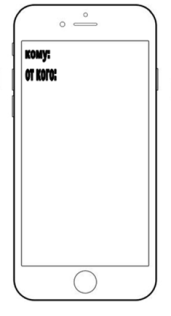 Рефлексия на конец урока. Изменилось ли в конце урока ваше настроение???Написать SMS учителю.На картинках мобильный телефон учащиеся пишут впечатления об уроке, пожелания.(в виде анкеты)Домашнее задание. Составить алгоритм по сказке в виде блок схемы.Рефлексия на конец урока. Изменилось ли в конце урока ваше настроение???Написать SMS учителю.На картинках мобильный телефон учащиеся пишут впечатления об уроке, пожелания.(в виде анкеты)Домашнее задание. Составить алгоритм по сказке в виде блок схемы.Рефлексия на конец урока. Изменилось ли в конце урока ваше настроение???Написать SMS учителю.На картинках мобильный телефон учащиеся пишут впечатления об уроке, пожелания.(в виде анкеты)Домашнее задание. Составить алгоритм по сказке в виде блок схемы.Рефлексия на конец урока. Изменилось ли в конце урока ваше настроение???Написать SMS учителю.На картинках мобильный телефон учащиеся пишут впечатления об уроке, пожелания.(в виде анкеты)Домашнее задание. Составить алгоритм по сказке в виде блок схемы.Рефлексия на конец урока. Изменилось ли в конце урока ваше настроение???Написать SMS учителю.На картинках мобильный телефон учащиеся пишут впечатления об уроке, пожелания.(в виде анкеты)Домашнее задание. Составить алгоритм по сказке в виде блок схемы.Рефлексия на конец урока. Изменилось ли в конце урока ваше настроение???Написать SMS учителю.На картинках мобильный телефон учащиеся пишут впечатления об уроке, пожелания.(в виде анкеты)Домашнее задание. Составить алгоритм по сказке в виде блок схемы.Рефлексия на конец урока. Изменилось ли в конце урока ваше настроение???Написать SMS учителю.На картинках мобильный телефон учащиеся пишут впечатления об уроке, пожелания.(в виде анкеты)Домашнее задание. Составить алгоритм по сказке в виде блок схемы.Рефлексия на конец урока. Изменилось ли в конце урока ваше настроение???Написать SMS учителю.На картинках мобильный телефон учащиеся пишут впечатления об уроке, пожелания.(в виде анкеты)телефоны картинкиДополнительная информацияДополнительная информацияДополнительная информацияДополнительная информацияДополнительная информацияДополнительная информацияДополнительная информацияДополнительная информацияДополнительная информацияДополнительная информацияДифференциация – как Вы планируете оказать больше поддержки? Какие задачи Вы планируете поставить перед более способными учащимися?Дифференциация – как Вы планируете оказать больше поддержки? Какие задачи Вы планируете поставить перед более способными учащимися?Дифференциация – как Вы планируете оказать больше поддержки? Какие задачи Вы планируете поставить перед более способными учащимися?Дифференциация – как Вы планируете оказать больше поддержки? Какие задачи Вы планируете поставить перед более способными учащимися?Дифференциация – как Вы планируете оказать больше поддержки? Какие задачи Вы планируете поставить перед более способными учащимися?Оценивание – как Вы планируете проверить уровень усвоения материала учащихся?Оценивание – как Вы планируете проверить уровень усвоения материала учащихся?Оценивание – как Вы планируете проверить уровень усвоения материала учащихся?Оценивание – как Вы планируете проверить уровень усвоения материала учащихся?Межпредметные связи
Здоровье и безопасность
Связи с ИКТ
Связи с ценностями (воспитательный элемент)Через поддержку слабоуспевающих учащихся и дать более усложненные задачи сильно мотивированным ученикам (творческое задание)Через поддержку слабоуспевающих учащихся и дать более усложненные задачи сильно мотивированным ученикам (творческое задание)Через поддержку слабоуспевающих учащихся и дать более усложненные задачи сильно мотивированным ученикам (творческое задание)Через поддержку слабоуспевающих учащихся и дать более усложненные задачи сильно мотивированным ученикам (творческое задание)Через поддержку слабоуспевающих учащихся и дать более усложненные задачи сильно мотивированным ученикам (творческое задание)Через комментарий учителя, взаимооценивание и самооценивание учащихсяЧерез комментарий учителя, взаимооценивание и самооценивание учащихсяЧерез комментарий учителя, взаимооценивание и самооценивание учащихсяЧерез комментарий учителя, взаимооценивание и самооценивание учащихсяИнструкция техники безопасности в кабинетах ИКТРефлексияБыли ли реализованы цели урока/Ожидаемые результаты реалистичными? Чему сегодня научились учащиеся? Какова была атмосфера в классе? Сработала ли дифференциация? На все ли хватило времени? Какие изменения были внесены в план и почему?РефлексияБыли ли реализованы цели урока/Ожидаемые результаты реалистичными? Чему сегодня научились учащиеся? Какова была атмосфера в классе? Сработала ли дифференциация? На все ли хватило времени? Какие изменения были внесены в план и почему?РефлексияБыли ли реализованы цели урока/Ожидаемые результаты реалистичными? Чему сегодня научились учащиеся? Какова была атмосфера в классе? Сработала ли дифференциация? На все ли хватило времени? Какие изменения были внесены в план и почему?РефлексияБыли ли реализованы цели урока/Ожидаемые результаты реалистичными? Чему сегодня научились учащиеся? Какова была атмосфера в классе? Сработала ли дифференциация? На все ли хватило времени? Какие изменения были внесены в план и почему?Используйте данный раздел для рефлексии урока. Ответьте на вопросы о Вашем уроке из левой колонки. Используйте данный раздел для рефлексии урока. Ответьте на вопросы о Вашем уроке из левой колонки. Используйте данный раздел для рефлексии урока. Ответьте на вопросы о Вашем уроке из левой колонки. Используйте данный раздел для рефлексии урока. Ответьте на вопросы о Вашем уроке из левой колонки. Используйте данный раздел для рефлексии урока. Ответьте на вопросы о Вашем уроке из левой колонки. Используйте данный раздел для рефлексии урока. Ответьте на вопросы о Вашем уроке из левой колонки. Используйте данный раздел для рефлексии урока. Ответьте на вопросы о Вашем уроке из левой колонки. РефлексияБыли ли реализованы цели урока/Ожидаемые результаты реалистичными? Чему сегодня научились учащиеся? Какова была атмосфера в классе? Сработала ли дифференциация? На все ли хватило времени? Какие изменения были внесены в план и почему?РефлексияБыли ли реализованы цели урока/Ожидаемые результаты реалистичными? Чему сегодня научились учащиеся? Какова была атмосфера в классе? Сработала ли дифференциация? На все ли хватило времени? Какие изменения были внесены в план и почему?РефлексияБыли ли реализованы цели урока/Ожидаемые результаты реалистичными? Чему сегодня научились учащиеся? Какова была атмосфера в классе? Сработала ли дифференциация? На все ли хватило времени? Какие изменения были внесены в план и почему?РефлексияБыли ли реализованы цели урока/Ожидаемые результаты реалистичными? Чему сегодня научились учащиеся? Какова была атмосфера в классе? Сработала ли дифференциация? На все ли хватило времени? Какие изменения были внесены в план и почему?Общая оценкаКакие два аспекта урока прошли хорошо (подумайте, как о преподавании, так и об обучении)?Какие две вещи могли бы улучшить урок (подумайте, как о преподавании, так и об обучении)?Что я узнал(а) за время урока о классе или отдельных учениках такого, что поможет мне подготовиться к следующему уроку?Общая оценкаКакие два аспекта урока прошли хорошо (подумайте, как о преподавании, так и об обучении)?Какие две вещи могли бы улучшить урок (подумайте, как о преподавании, так и об обучении)?Что я узнал(а) за время урока о классе или отдельных учениках такого, что поможет мне подготовиться к следующему уроку?Общая оценкаКакие два аспекта урока прошли хорошо (подумайте, как о преподавании, так и об обучении)?Какие две вещи могли бы улучшить урок (подумайте, как о преподавании, так и об обучении)?Что я узнал(а) за время урока о классе или отдельных учениках такого, что поможет мне подготовиться к следующему уроку?Общая оценкаКакие два аспекта урока прошли хорошо (подумайте, как о преподавании, так и об обучении)?Какие две вещи могли бы улучшить урок (подумайте, как о преподавании, так и об обучении)?Что я узнал(а) за время урока о классе или отдельных учениках такого, что поможет мне подготовиться к следующему уроку?Общая оценкаКакие два аспекта урока прошли хорошо (подумайте, как о преподавании, так и об обучении)?Какие две вещи могли бы улучшить урок (подумайте, как о преподавании, так и об обучении)?Что я узнал(а) за время урока о классе или отдельных учениках такого, что поможет мне подготовиться к следующему уроку?Общая оценкаКакие два аспекта урока прошли хорошо (подумайте, как о преподавании, так и об обучении)?Какие две вещи могли бы улучшить урок (подумайте, как о преподавании, так и об обучении)?Что я узнал(а) за время урока о классе или отдельных учениках такого, что поможет мне подготовиться к следующему уроку?Общая оценкаКакие два аспекта урока прошли хорошо (подумайте, как о преподавании, так и об обучении)?Какие две вещи могли бы улучшить урок (подумайте, как о преподавании, так и об обучении)?Что я узнал(а) за время урока о классе или отдельных учениках такого, что поможет мне подготовиться к следующему уроку?Общая оценкаКакие два аспекта урока прошли хорошо (подумайте, как о преподавании, так и об обучении)?Какие две вещи могли бы улучшить урок (подумайте, как о преподавании, так и об обучении)?Что я узнал(а) за время урока о классе или отдельных учениках такого, что поможет мне подготовиться к следующему уроку?Общая оценкаКакие два аспекта урока прошли хорошо (подумайте, как о преподавании, так и об обучении)?Какие две вещи могли бы улучшить урок (подумайте, как о преподавании, так и об обучении)?Что я узнал(а) за время урока о классе или отдельных учениках такого, что поможет мне подготовиться к следующему уроку?Общая оценкаКакие два аспекта урока прошли хорошо (подумайте, как о преподавании, так и об обучении)?Какие две вещи могли бы улучшить урок (подумайте, как о преподавании, так и об обучении)?Что я узнал(а) за время урока о классе или отдельных учениках такого, что поможет мне подготовиться к следующему уроку?Общая оценкаКакие два аспекта урока прошли хорошо (подумайте, как о преподавании, так и об обучении)?Какие две вещи могли бы улучшить урок (подумайте, как о преподавании, так и об обучении)?Что я узнал(а) за время урока о классе или отдельных учениках такого, что поможет мне подготовиться к следующему уроку?